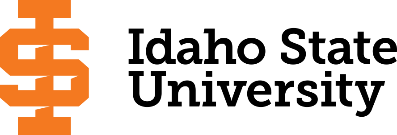                             											Form Revised 11.21.2019Course Subject and TitleCr. Min. Grade*GE, UU or UM**Sem. OfferedPrerequisiteCo RequisiteSemester OneSemester OneSemester OneSemester OneSemester OneSemester OneSemester OneGE Objective 1: ENGL 1101  Writing and Rhetoric I3GEF, S, SuAppropriate placement scoreGE Objective 43GEF, S, SuMGT 1101 Introduction to Business3F,SGE Objective 7 or  8: INFO/CS 1181 or INFO 1101 or FIN 11153GEF, S, SuAppropriate math prerequisite (MATH 1108) or Free Electives3F, S, Su                                                                                            Total15Semester TwoSemester TwoSemester TwoSemester TwoSemester TwoSemester TwoSemester TwoGE Objective 1: ENGL 1102  Writing and Rhetoric II3C-GEF, S, SuENGL 1101 or equivalentGE Objective 2: COMM 1101 Oral Communication3GEF, S, SuGE Objective 6: NOT ECON3GEF, S, SuGE Objective 5: Lecture and Lab4GEF, S, SuMKTG 2225 Basic Marketing Management3F, S                                                                                            Total16Semester ThreeSemester ThreeSemester ThreeSemester ThreeSemester ThreeSemester ThreeSemester ThreeGE Objective 3: MGT 2216 Business Statistics3GEF,SMATH 1108 and ENGL 1101 (or equivalent)MATH 1108 and ENGL 1101 (or equivalent)GE Objective 43GEF, S, SuACCT 2201 Principles of Accounting I3 F,SMATH 1108 (min. grade of C-) ENGL 1101 (or equivalent)MATH 1108 (min. grade of C-) ENGL 1101 (or equivalent)GE Objective 6: ECON 2201 Principles of Macroeconomics3GEF,S, SuCMP 2201: Business and Professional Speaking3F, S, SuCOMM 1101                                                                                             Total15Semester FourMGT 2217: Advanced Business Statistics3F, SMGT 2216 GE Objective 5: Lecture only3GEF, S, SuMGT 2261 Legal Environment of Organizations3F, SSophomore standingACCT 2202 Principles of Accounting II3F, S,ACCT 2201with a grade of C-ECON 2202 Principles of Microeconomics3F, S, Su                                                                                             Total15Semester FiveGE Objective 93GEF, S, SuACCT 3323 Intermediate Accounting I3UMF, SACCT 2201, 2202FIN 3315FIN 3315 Corporate Financial Management3UMF, SACCT 2202, MGT 2216, ECON 2201 and 2202ACCT 2202, MGT 2216, ECON 2201 and 2202MGT 3312 Individual and Organizational Behavior3UMF, SJunior Standing, ENGL 1102Junior Standing, ENGL 1102MKTG 3310 Professional Development & Personal Branding3UMF, SMKTG 1101, MKTG 2225                                                                                              Total15Semester SixINFO 3301 Intro to Informatics and Analytics3UMF, SEither ENGL 3307 Professional and Technical Writing or ENGL 3308 Business Communication3UMF, SF, S, Su45 Credits and ENGL 1102 or60 Credits and ENGL 1102MGT 3329 Operations and Supply Chain Management3 UMF, SMGT 2217INFO 3301ACCT 3324 Intermediate Accounting II3UMF, SACCT 3323ACCT 3341 Managerial and Cost Accounting3UMF, SACCT 2202 and MGT 2217ENGL 3307 or 3308                                                                                              Total15Semester Seven4000-Level Accounting elective 3UMF, S, SuACCT 4403 Accounting Information Systems3UMF,SINFO 3301, ACCT 3323ACCT 4425 Intermediate Accounting III3UMF,SACCT 3324ACCT 3331 Principles of Taxation3UMF, SAdmission to Accounting MajorFree Electives3F, S, Su                                                                                              Total                                       15Semester EightMGT 4460 Strategic Management3UMF, SSenior, INFO 3301, FIN 3315, MGT 3312, MGT 3329, MKTG 2225Senior, INFO 3301, FIN 3315, MGT 3312, MGT 3329, MKTG 2225ACCT 3332 Principles of Taxation II3UMF, SACCT 3331 with a grade of C-ACCT 4456 Auditing3UMF, SACCT 3324, ACCT 4403Applied Education Requirement3UMF, SFree Electives2F, S, Su                                                                                              Total                                              14*GE=General Education Objective, UU=Upper Division University, UM= Upper Division Major   **See Course Schedule section of Course Policies page in the e-catalog (or input F, S, Su, etc.) *GE=General Education Objective, UU=Upper Division University, UM= Upper Division Major   **See Course Schedule section of Course Policies page in the e-catalog (or input F, S, Su, etc.) *GE=General Education Objective, UU=Upper Division University, UM= Upper Division Major   **See Course Schedule section of Course Policies page in the e-catalog (or input F, S, Su, etc.) *GE=General Education Objective, UU=Upper Division University, UM= Upper Division Major   **See Course Schedule section of Course Policies page in the e-catalog (or input F, S, Su, etc.) *GE=General Education Objective, UU=Upper Division University, UM= Upper Division Major   **See Course Schedule section of Course Policies page in the e-catalog (or input F, S, Su, etc.) *GE=General Education Objective, UU=Upper Division University, UM= Upper Division Major   **See Course Schedule section of Course Policies page in the e-catalog (or input F, S, Su, etc.) *GE=General Education Objective, UU=Upper Division University, UM= Upper Division Major   **See Course Schedule section of Course Policies page in the e-catalog (or input F, S, Su, etc.) BBA, Accounting                                                                                                                                   Page 2BBA, Accounting                                                                                                                                   Page 2BBA, Accounting                                                                                                                                   Page 2BBA, Accounting                                                                                                                                   Page 2BBA, Accounting                                                                                                                                   Page 2BBA, Accounting                                                                                                                                   Page 2BBA, Accounting                                                                                                                                   Page 2BBA, Accounting                                                                                                                                   Page 22022-2023 Major RequirementsCRGENERAL EDUCATION OBJECTIVESSatisfy Objectives 1,2,3,4,5,6 (7 or 8) and 9GENERAL EDUCATION OBJECTIVESSatisfy Objectives 1,2,3,4,5,6 (7 or 8) and 9GENERAL EDUCATION OBJECTIVESSatisfy Objectives 1,2,3,4,5,6 (7 or 8) and 9GENERAL EDUCATION OBJECTIVESSatisfy Objectives 1,2,3,4,5,6 (7 or 8) and 9GENERAL EDUCATION OBJECTIVESSatisfy Objectives 1,2,3,4,5,6 (7 or 8) and 936  cr. minMAJOR REQUIREMENTS751. Written English  (6 cr. min)                                ENGL 11011. Written English  (6 cr. min)                                ENGL 11011. Written English  (6 cr. min)                                ENGL 11011. Written English  (6 cr. min)                                ENGL 11011. Written English  (6 cr. min)                                ENGL 11013COB Core Requirements45                                                                                    ENGL 1102                                                                                    ENGL 1102                                                                                    ENGL 1102                                                                                    ENGL 1102                                                                                    ENGL 11023ACCT 2201 Principles of Accounting I32. Oral Communication   (3 cr. min)                     COMM 11012. Oral Communication   (3 cr. min)                     COMM 11012. Oral Communication   (3 cr. min)                     COMM 11012. Oral Communication   (3 cr. min)                     COMM 11012. Oral Communication   (3 cr. min)                     COMM 11013ACCT 2202 Principles of Accounting II33. Mathematics      (3 cr. min)                                MGT 22163. Mathematics      (3 cr. min)                                MGT 22163. Mathematics      (3 cr. min)                                MGT 22163. Mathematics      (3 cr. min)                                MGT 22163. Mathematics      (3 cr. min)                                MGT 22163MGT 1101 Introduction to Business34. Humanities, Fine Arts, Foreign Lang.       (2 courses; 2 categories; 6 cr. min)4. Humanities, Fine Arts, Foreign Lang.       (2 courses; 2 categories; 6 cr. min)4. Humanities, Fine Arts, Foreign Lang.       (2 courses; 2 categories; 6 cr. min)4. Humanities, Fine Arts, Foreign Lang.       (2 courses; 2 categories; 6 cr. min)4. Humanities, Fine Arts, Foreign Lang.       (2 courses; 2 categories; 6 cr. min)4. Humanities, Fine Arts, Foreign Lang.       (2 courses; 2 categories; 6 cr. min)CMP 2201 Business and Professional Speaking3ECON 2201 Principles of Macroeconomics  (included in Gen Ed Obj. 6)ECON 2201 Principles of Macroeconomics  (included in Gen Ed Obj. 6)ECON 2202 Principles of Microeconomics 35. Natural Sciences            (2 lectures-different course prefixes, 1 lab; 7 cr. min)5. Natural Sciences            (2 lectures-different course prefixes, 1 lab; 7 cr. min)5. Natural Sciences            (2 lectures-different course prefixes, 1 lab; 7 cr. min)5. Natural Sciences            (2 lectures-different course prefixes, 1 lab; 7 cr. min)5. Natural Sciences            (2 lectures-different course prefixes, 1 lab; 7 cr. min)5. Natural Sciences            (2 lectures-different course prefixes, 1 lab; 7 cr. min)Either ENGL 3307 Professional and Technical Writing
Or ENGL 3308 Business Communication3FIN 3315 Corporate Financial Management3INFO 3301 Introduction to Informatics and Analytics3INFO 3301 Introduction to Informatics and Analytics36. Behavioral and Social Science           (2 courses-different prefixes; 6 cr. min)6. Behavioral and Social Science           (2 courses-different prefixes; 6 cr. min)6. Behavioral and Social Science           (2 courses-different prefixes; 6 cr. min)6. Behavioral and Social Science           (2 courses-different prefixes; 6 cr. min)6. Behavioral and Social Science           (2 courses-different prefixes; 6 cr. min)6. Behavioral and Social Science           (2 courses-different prefixes; 6 cr. min)MGT 2216 Business Statistics        (included in Gen Ed Obj. 3)MGT 2216 Business Statistics        (included in Gen Ed Obj. 3)ECON 2201 Principles of MacroeconomicsECON 2201 Principles of MacroeconomicsECON 2201 Principles of MacroeconomicsECON 2201 Principles of MacroeconomicsECON 2201 Principles of Macroeconomics3MGT 2217 Advanced Business Statistics3MGT 2261 Legal Environments of Organizations3One Course from EITHER Objective 7 OR  8                      (1course;  3 cr. min)One Course from EITHER Objective 7 OR  8                      (1course;  3 cr. min)One Course from EITHER Objective 7 OR  8                      (1course;  3 cr. min)One Course from EITHER Objective 7 OR  8                      (1course;  3 cr. min)One Course from EITHER Objective 7 OR  8                      (1course;  3 cr. min)One Course from EITHER Objective 7 OR  8                      (1course;  3 cr. min)MGT 3312 Individual and Organizational Behavior37. Critical Thinking7. Critical ThinkingINFO/CS 1181,FIN 1115, or INFO 1101INFO/CS 1181,FIN 1115, or INFO 1101INFO/CS 1181,FIN 1115, or INFO 11013MGT 3329 Operations and Supply Chain Management38. Information Literacy   8. Information Literacy   INFO/CS 1181,FIN 1115, or INFO 1101INFO/CS 1181,FIN 1115, or INFO 1101INFO/CS 1181,FIN 1115, or INFO 11013MGT 4460 Strategic Management39. Cultural Diversity                                                                (1 course;  3 cr. min)9. Cultural Diversity                                                                (1 course;  3 cr. min)9. Cultural Diversity                                                                (1 course;  3 cr. min)9. Cultural Diversity                                                                (1 course;  3 cr. min)9. Cultural Diversity                                                                (1 course;  3 cr. min)9. Cultural Diversity                                                                (1 course;  3 cr. min)MKTG 2225 Basic Marketing Management3MKTG 3310 Professional Development & Personal Branding3General Education Elective to reach 36 cr. min.                         (if necessary)General Education Elective to reach 36 cr. min.                         (if necessary)General Education Elective to reach 36 cr. min.                         (if necessary)General Education Elective to reach 36 cr. min.                         (if necessary)General Education Elective to reach 36 cr. min.                         (if necessary)General Education Elective to reach 36 cr. min.                         (if necessary)FIN 1115 or INFO 1101 or INFO/CS 1181   (included in Gen Ed Obj. 7/8)FIN 1115 or INFO 1101 or INFO/CS 1181   (included in Gen Ed Obj. 7/8)Accounting27Total GETotal GETotal GETotal GETotal GE37ACCT 3323 Intermediate Accounting I3Undergraduate Catalog and GE Objectives by Catalog Year                                    http://coursecat.isu.edu/undergraduate/programs/Undergraduate Catalog and GE Objectives by Catalog Year                                    http://coursecat.isu.edu/undergraduate/programs/Undergraduate Catalog and GE Objectives by Catalog Year                                    http://coursecat.isu.edu/undergraduate/programs/Undergraduate Catalog and GE Objectives by Catalog Year                                    http://coursecat.isu.edu/undergraduate/programs/Undergraduate Catalog and GE Objectives by Catalog Year                                    http://coursecat.isu.edu/undergraduate/programs/Undergraduate Catalog and GE Objectives by Catalog Year                                    http://coursecat.isu.edu/undergraduate/programs/ACCT 3324 Intermediate Accounting II3Undergraduate Catalog and GE Objectives by Catalog Year                                    http://coursecat.isu.edu/undergraduate/programs/Undergraduate Catalog and GE Objectives by Catalog Year                                    http://coursecat.isu.edu/undergraduate/programs/Undergraduate Catalog and GE Objectives by Catalog Year                                    http://coursecat.isu.edu/undergraduate/programs/Undergraduate Catalog and GE Objectives by Catalog Year                                    http://coursecat.isu.edu/undergraduate/programs/Undergraduate Catalog and GE Objectives by Catalog Year                                    http://coursecat.isu.edu/undergraduate/programs/Undergraduate Catalog and GE Objectives by Catalog Year                                    http://coursecat.isu.edu/undergraduate/programs/ACCT 4425 Intermediate Accounting III3ACCT 3331 Principles of Taxation I3MAP Credit SummaryMAP Credit SummaryMAP Credit SummaryMAP Credit SummaryMAP Credit SummaryCRACCT 3332 Principles of Taxation II3Major Major Major Major Major 75ACCT 3341 Managerial and Cost Accounting3General Education General Education General Education General Education General Education 37ACCT 4456 Auditing3Free Electives to reach 120 creditsFree Electives to reach 120 creditsFree Electives to reach 120 creditsFree Electives to reach 120 creditsFree Electives to reach 120 credits8ACCT 4403 Accounting Information Systems3                                                                                     TOTAL                                                                                     TOTAL                                                                                     TOTAL                                                                                     TOTAL                                                                                     TOTAL120One 4000-level accounting elective3Applied Education Requirement 3Graduation Requirement Minimum Credit ChecklistGraduation Requirement Minimum Credit ChecklistGraduation Requirement Minimum Credit ChecklistConfirmedConfirmedConfirmedChoose from the following courses:3Minimum 36 cr. General Education Objectives (15 cr. AAS)Minimum 36 cr. General Education Objectives (15 cr. AAS)Minimum 36 cr. General Education Objectives (15 cr. AAS)xxxACCT 3393 Accounting Internship1-3Minimum 15 cr. Upper Division in Major (0 cr.  Associate)Minimum 15 cr. Upper Division in Major (0 cr.  Associate)Minimum 15 cr. Upper Division in Major (0 cr.  Associate)xxxACCT 4493 Accounting Internship1-3Minimum 36 cr. Upper Division Overall (0 cr.  Associate)Minimum 36 cr. Upper Division Overall (0 cr.  Associate)Minimum 36 cr. Upper Division Overall (0 cr.  Associate)xxACCT 4440 Accounting Practicum3Minimum of 120 cr. Total (60 cr. Associate)Minimum of 120 cr. Total (60 cr. Associate)Minimum of 120 cr. Total (60 cr. Associate)xxFIN 4451 Student Managed Investment Fund I3FIN 4452 Student Managed Investment Fund II3MAP Completion Status (for internal use only)MAP Completion Status (for internal use only)MAP Completion Status (for internal use only)MAP Completion Status (for internal use only)MAP Completion Status (for internal use only)MAP Completion Status (for internal use only)INFO 4488 Informatics Senior Project3DateDateDateDateDateMGT/MKTG 4411 Small Business & Entrepreneurship Prac.3Advising NotesAdvising NotesCAA or COT:Complete College American Momentum YearMath and English course in first year-Specific GE MATH course identified9 credits in the Major area in first year15 credits each semester (or 30 in academic year)Milestone coursesComplete College American Momentum YearMath and English course in first year-Specific GE MATH course identified9 credits in the Major area in first year15 credits each semester (or 30 in academic year)Milestone coursesComplete College American Momentum YearMath and English course in first year-Specific GE MATH course identified9 credits in the Major area in first year15 credits each semester (or 30 in academic year)Milestone coursesComplete College American Momentum YearMath and English course in first year-Specific GE MATH course identified9 credits in the Major area in first year15 credits each semester (or 30 in academic year)Milestone coursesComplete College American Momentum YearMath and English course in first year-Specific GE MATH course identified9 credits in the Major area in first year15 credits each semester (or 30 in academic year)Milestone coursesComplete College American Momentum YearMath and English course in first year-Specific GE MATH course identified9 credits in the Major area in first year15 credits each semester (or 30 in academic year)Milestone coursesComplete College American Momentum YearMath and English course in first year-Specific GE MATH course identified9 credits in the Major area in first year15 credits each semester (or 30 in academic year)Milestone coursesComplete College American Momentum YearMath and English course in first year-Specific GE MATH course identified9 credits in the Major area in first year15 credits each semester (or 30 in academic year)Milestone coursesComplete College American Momentum YearMath and English course in first year-Specific GE MATH course identified9 credits in the Major area in first year15 credits each semester (or 30 in academic year)Milestone coursesComplete College American Momentum YearMath and English course in first year-Specific GE MATH course identified9 credits in the Major area in first year15 credits each semester (or 30 in academic year)Milestone coursesComplete College American Momentum YearMath and English course in first year-Specific GE MATH course identified9 credits in the Major area in first year15 credits each semester (or 30 in academic year)Milestone coursesComplete College American Momentum YearMath and English course in first year-Specific GE MATH course identified9 credits in the Major area in first year15 credits each semester (or 30 in academic year)Milestone coursesComplete College American Momentum YearMath and English course in first year-Specific GE MATH course identified9 credits in the Major area in first year15 credits each semester (or 30 in academic year)Milestone coursesComplete College American Momentum YearMath and English course in first year-Specific GE MATH course identified9 credits in the Major area in first year15 credits each semester (or 30 in academic year)Milestone coursesComplete College American Momentum YearMath and English course in first year-Specific GE MATH course identified9 credits in the Major area in first year15 credits each semester (or 30 in academic year)Milestone coursesComplete College American Momentum YearMath and English course in first year-Specific GE MATH course identified9 credits in the Major area in first year15 credits each semester (or 30 in academic year)Milestone coursesComplete College American Momentum YearMath and English course in first year-Specific GE MATH course identified9 credits in the Major area in first year15 credits each semester (or 30 in academic year)Milestone coursesComplete College American Momentum YearMath and English course in first year-Specific GE MATH course identified9 credits in the Major area in first year15 credits each semester (or 30 in academic year)Milestone coursesComplete College American Momentum YearMath and English course in first year-Specific GE MATH course identified9 credits in the Major area in first year15 credits each semester (or 30 in academic year)Milestone coursesComplete College American Momentum YearMath and English course in first year-Specific GE MATH course identified9 credits in the Major area in first year15 credits each semester (or 30 in academic year)Milestone coursesComplete College American Momentum YearMath and English course in first year-Specific GE MATH course identified9 credits in the Major area in first year15 credits each semester (or 30 in academic year)Milestone coursesComplete College American Momentum YearMath and English course in first year-Specific GE MATH course identified9 credits in the Major area in first year15 credits each semester (or 30 in academic year)Milestone coursesComplete College American Momentum YearMath and English course in first year-Specific GE MATH course identified9 credits in the Major area in first year15 credits each semester (or 30 in academic year)Milestone coursesComplete College American Momentum YearMath and English course in first year-Specific GE MATH course identified9 credits in the Major area in first year15 credits each semester (or 30 in academic year)Milestone coursesComplete College American Momentum YearMath and English course in first year-Specific GE MATH course identified9 credits in the Major area in first year15 credits each semester (or 30 in academic year)Milestone coursesComplete College American Momentum YearMath and English course in first year-Specific GE MATH course identified9 credits in the Major area in first year15 credits each semester (or 30 in academic year)Milestone coursesComplete College American Momentum YearMath and English course in first year-Specific GE MATH course identified9 credits in the Major area in first year15 credits each semester (or 30 in academic year)Milestone coursesComplete College American Momentum YearMath and English course in first year-Specific GE MATH course identified9 credits in the Major area in first year15 credits each semester (or 30 in academic year)Milestone coursesComplete College American Momentum YearMath and English course in first year-Specific GE MATH course identified9 credits in the Major area in first year15 credits each semester (or 30 in academic year)Milestone coursesComplete College American Momentum YearMath and English course in first year-Specific GE MATH course identified9 credits in the Major area in first year15 credits each semester (or 30 in academic year)Milestone courses